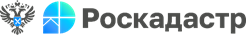 Анонс вебинара на тему «Комплексные кадастровые работы»               26 сентября 2023 года в 10:00 (по московскому времени) мы расскажем о практических аспектах проведения комплексных кадастровых работ (далее – ККР).С учетом утвержденного Президентом Российской Федерации перечня поручений по вопросам реализации государственной программы «Национальная система пространственных данных» от 11.08.2022 № Пр-1424, ККР будут проводиться в значительном масштабе на территории Нижегородской области.Для того, чтобы уже сейчас начать подготовку к проведению ККР, приглашаем  принять участие  в данном вебинаре.Мы рассмотрим следующие вопросы:- какой объем документов необходимо заранее подготовить, чтобы соблюсти сроки проведения ККР;- как выглядит на практике сама процедура;	- какой информацией на местах должны обладать специалисты; 	- как связаны все программы, проводимые для актуализации данных (налоговая мобилизация, адресная реформа, 518-й)  с проведением ККР.Кадастровая палата в 2022 году являлась соисполнителем контрактов по ККР. Мы изнутри прошли путь выполнения ККР и теперь готовы поделиться своим опытом с вами, чтобы минимизировать сроки и предотвратить ошибки. Мы будем подробно разбирать на примерах все проблемные вопросы, связанные не только с ККР, но и их подготовкой. В вебинаре примут участие:- заместитель руководителя Управления Росреестра по Нижегородской области Екатерина Михайловна Голованова;- начальник отдела обработки документов и обеспечения учетных действий № 1  филиала ППК «Роскадастр» по Нижегородской области  Светлана Александровна Морозова;- начальник отдела ведения ЕГРН и повышения качества данных ЕГРН Управления Росреестра по Нижегородской области  Наталья Александровна Павлова.           Для участия в вебинаре авторизуйтесь на сайте корпоративного университета ППК «Роскадастр» по ссылке https://webinar.kadastr.ru/webinars/ready/detail/228.Текст договора оферты доступен по ссылке https://webinar.kadastr.ru/webinars/ready/detail/228 (после нажатия «Принять участие»). Плюс предусмотрена возможность заключить договор в бумажном виде. При оплате по квитанции либо непосредственно перед вебинаром необходимо выслать на электронный адрес webinar@52.kadastr.ru скан-образ (фотографию) соответствующего платежного документа. Подробнее об организации вебинара можно узнать, обратившись по электронному адресу webinar@52.kadastr.ru или по телефону 8 (831) 422 17 77 (доб. 2512) С.П. Зайцева.Продолжительность не более 120 минут, стоимость вебинара – 2000 руб.Подключайтесь! Будет интересно!______________________________Контакты для СМИ:Горбатюк Ольга Сергеевна,Инженер 1 категорииФилиала ППК «Роскадастр»8 (4852) 59-82-00 доб. 24-56